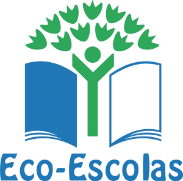 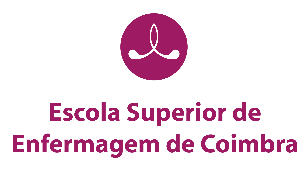 Este projeto destina-se à criação de duas colagens sobre um dos Objetivos de Desenvolvimento Sustentáveis (ODS), que se encontra a concurso criado pela Eco-Escolas.O ODS selecionado para ser representado e interpretado foi o 3º ODS (Saúde e Bem-estar), uma vez que o principal foco da Escola Superior de Enfermagem é a saúde e a sua qualidade.A elaboração das ilustrações collage foram da responsabilidade das alunas: Ana Pedrosa Lopes, Rita Marina Miranda Fonseca, Maria Emília Dias da Costa e Tânia Sofia Tomás Gonçalves, sob orientação da não docente Drª Marta Susana da Silva Clemente e do professor Carlos Alberto Marques da Silva.Foi realizada uma pesquisa sobre o 3º ODS, tendo sido depois realizado um brainstorm de interpretações do ODS e como este deveria ser representado e compreendido como um todo.Para ilustrar o pictograma do 3º ODS pretendeu-se representar uma vida ativa aliada a uma alimentação saudável. Deste modo, decidiu-se que o coração seria representado por um coração cheio de fruta e legumes recortados de uma revista e posteriormente colados. A linha sinovial teria pictogramas de diversas pessoas a realizarem desporto, feitos com pasta de papel e posteriormente pintados de preto. O fundo seria forrado com jornal e cola branca e posteriormente pintado de verde com mina de lápis. Após a discussão sobre a sua interpretação, concluímos que pretendíamos representar o mundo unido em torno da saúde, para tal construímos uma circunferência/anel dividido em 6 secções de cores diferentes, distinguindo todos os continentes (Europa, Ásia, Oceânia, África, América do Norte e América do Sul) e no centro encontra-se o Bastão de Asclépio (símbolo representativo da saúde). Ainda a preencher o centro encontram-se palavras representantes das metas a atingir, tais como: saúde, saúde mental, recém-nascidos, vacinas, medicamentos, capacitação, doenças tropicais, entre outras. O balanço final deste trabalho é muito positivo, uma vez que todos, direta ou indiretamente, demonstram empenho na execução desta atividade e capacidade de adaptação perante esta nova realidade.